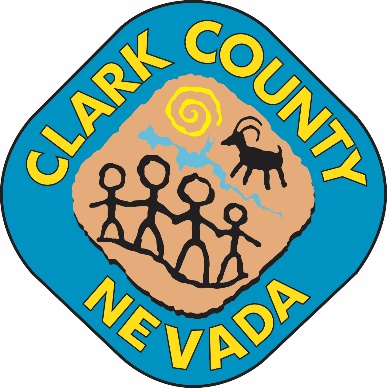 CERTIFICATE OF POSTINGI, the undersigned, do hereby certify that on this date, , at (time), I posted in  located at  the agenda for the Open Meeting of:______________________________________________________________________________Please post the attached agenda in a public area of your building. NRS 241.020 mandates a written notice of all public meetings be posted no later than 9 a.m. three (3) working days before the meeting. NRS 241.020 (4) mandates that a certificate of posting be completed by each individual posting a copy of the public notice.  The certificate of posting must include: (1) date and time of posting, (2) address of the location of posting, and (3) name, title, and signature of person who posts the public notice. Please return this signed Certificate of Posting to: .